Dana Burtin(216) 502–0975 | South Euclid, Ohio Linkedin Profile Websitelyricalgenes@gmail.com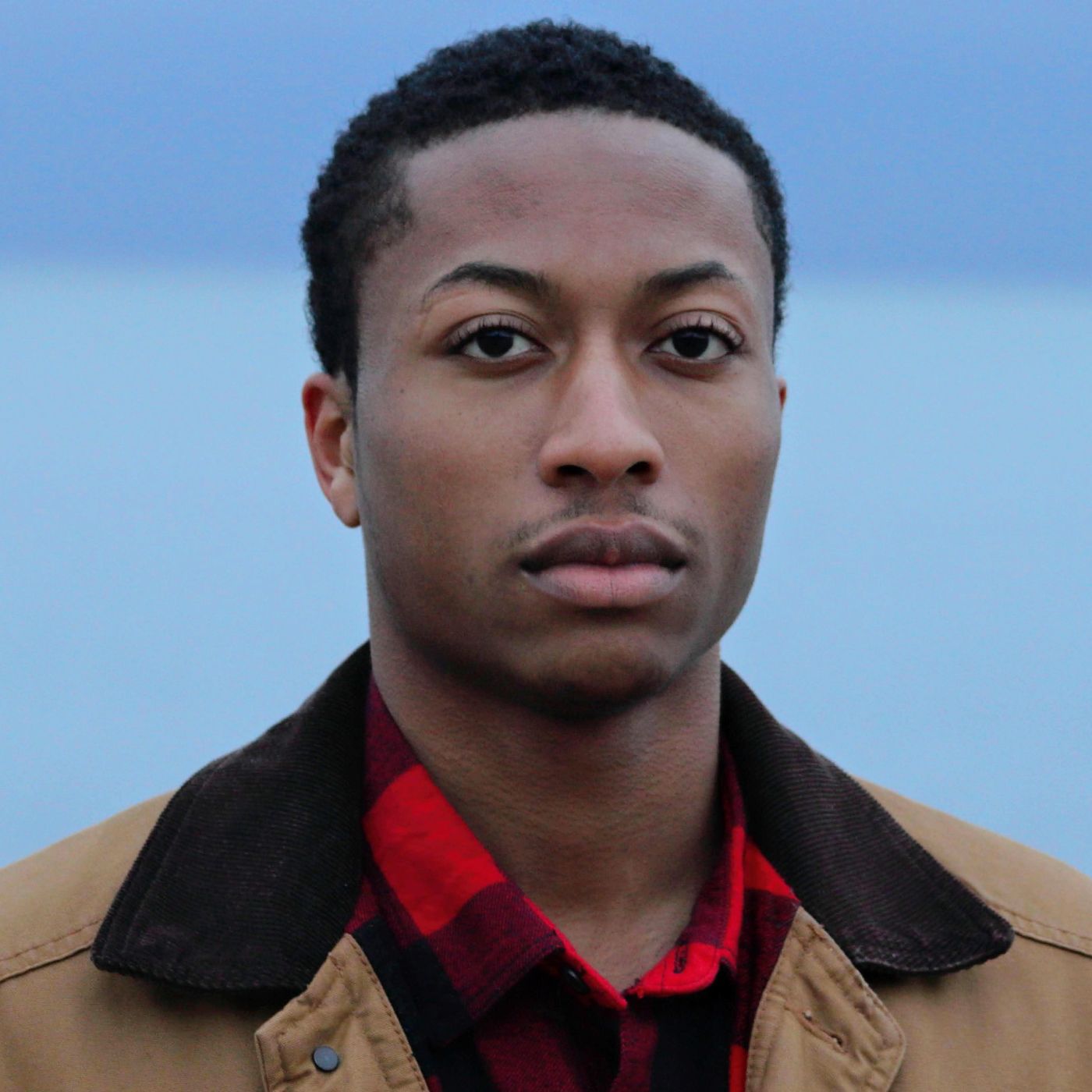 Height: 6’0” - Weight: 165 lbs. - Eye Color: Brown - Body type: AthleticCredits (not limited to)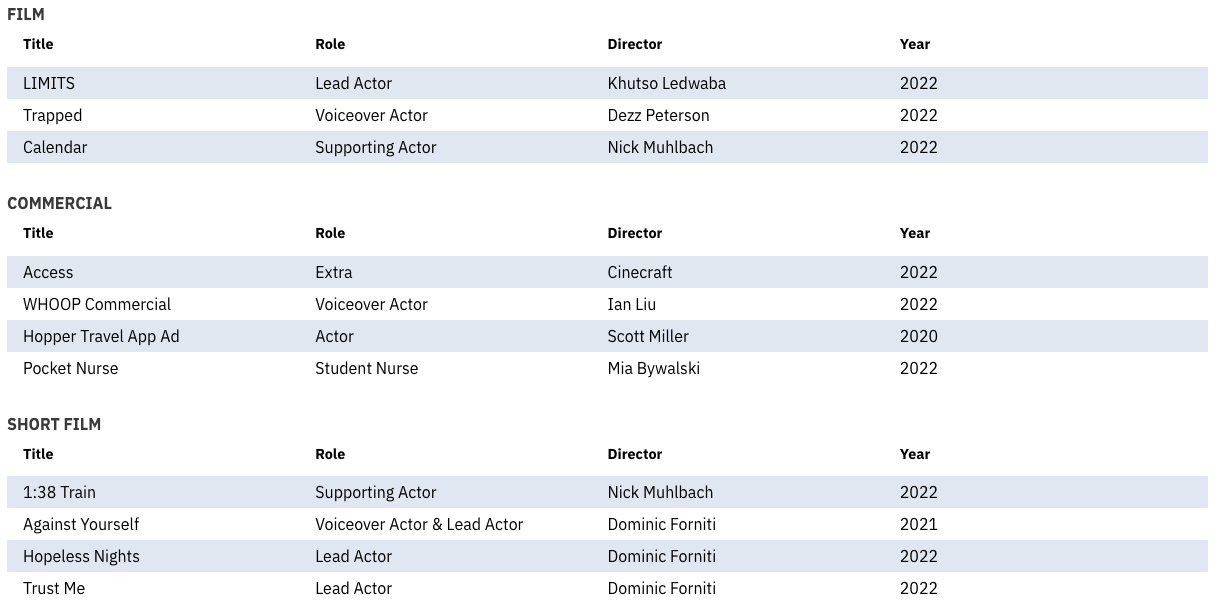 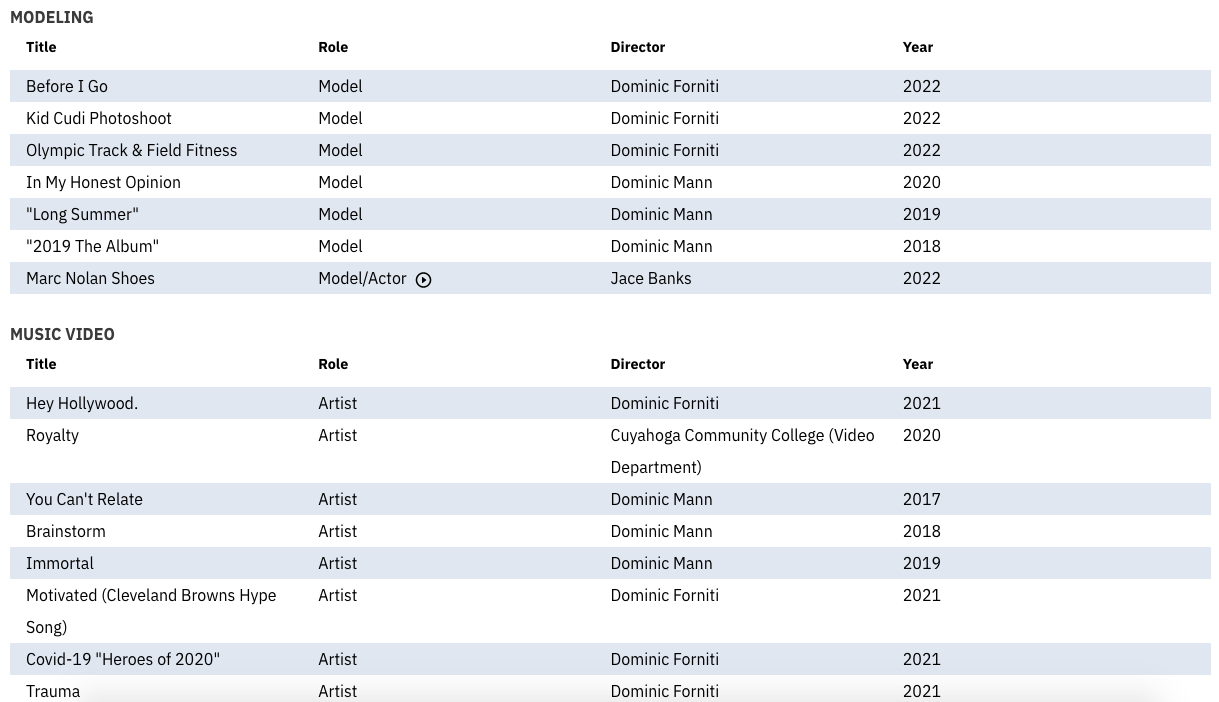 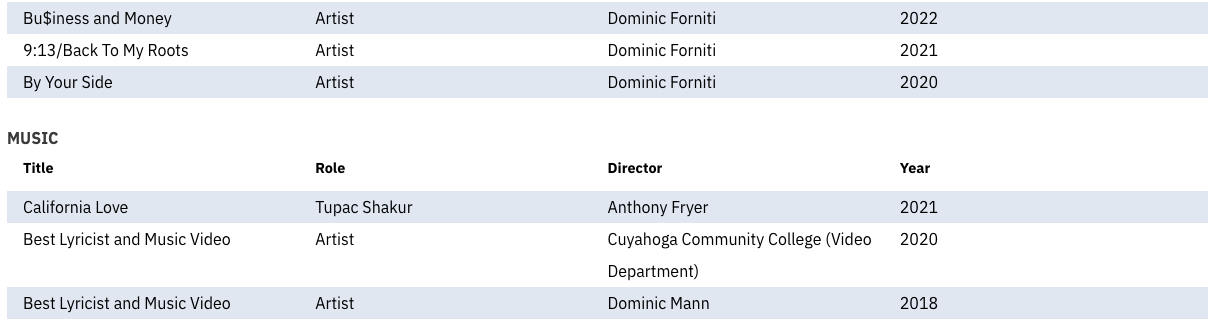 SummaryAward-winning musician performing under the moniker, “LyricalGenes”, a track athlete, working voiceover artist, actor and model, and published author/poet. Striving to transform Cleveland into a central hub for music and music business professionals through my record label, ‘Boyz II Business Entertainment’. Utilizing skills in songwriting, acting, project management, critical thinking, negotiation, marketing, and promotion to establish relationships in order to connect, learn, and reciprocate information on an entrepreneurial and personal level.SkillsLeadership, writing, presentation, acting, lyricism, record production, songwriting, photo manipulation and editing.EducationDavid Spero, Music Business Mentor, South Euclid, OH(216) 346–8118Joseph Shumay, Panera Bread, Willoughby, OH(440) 269-8320Cleveland State University, Liberal Arts - Cleveland, OH         2021 - presentCuyahoga Community College, Associate of Arts Degree - Cleveland, OHReceived full scholarship through the Honors Fellowship Society.             2019 - 2021ReferencesDee Flowers, TopHealth Services, Cleveland, OH(216) 502-0487